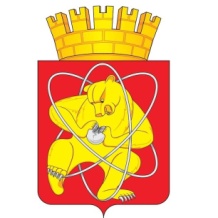 Городской округ «Закрытое административно – территориальное образование Железногорск Красноярского края»СОВЕТ ДЕПУТАТОВ  ЗАТО  г. ЖЕЛЕЗНОГОРСК РЕШЕНИЕ25 февраля 2021                                                                                                                         5-47Р       г. ЖелезногорскО внесении изменений в решение Совета депутатов ЗАТО г. Железногорск от 26.05.2016 № 8-35Р «Об утверждении схемы размещения нестационарных торговых объектов на территории ЗАТО Железногорск»В соответствии c Федеральным законом от 06.10.2003 № 131-ФЗ                         «Об общих принципах организации местного самоуправления в Российской Федерации», Федеральным законом от 28.12.2009 № 381-ФЗ «Об основах государственного регулирования торговой деятельности в Российской Федерации», приказом министерства промышленности и торговли Красноярского края от 27.11.2013 № 05-95 «Об установлении порядка разработки и утверждения схемы размещения нестационарных торговых объектов органами местного самоуправления муниципальных образований Красноярского края», руководствуясь Уставом ЗАТО Железногорск, Совет депутатовРЕШИЛ:1. Внести в решение Совета депутатов ЗАТО г. Железногорск                             от 26.05.2016 № 8-35Р «Об утверждении схемы размещения нестационарных торговых объектов на территории ЗАТО Железногорск» следующие изменения:1.1. в приложении № 1 к решению исключить пункт 62;1.2. приложение № 4 изложить в новой редакции согласно приложению к настоящему решению.2. Контроль над исполнением настоящего решения возложить на председателя постоянной комиссии Совета депутатов ЗАТО г. Железногорск по вопросам экономики, собственности и ЖКХ Д.А. Матроницкого.3. Настоящее решение подлежит опубликованию в газете «Город и горожане», размещению на официальном сайте городского округа «Закрытое административно-территориальное образование Железногорск Красноярского края» в информационно-телекоммуникационной сети «Интернет», а также на едином краевом портале «Красноярский край» с адресом в информационно-телекоммуникационной сети «Интернет» - www.krskstate.ru.4. Настоящее решение вступает в силу после его официального опубликования.Председатель Совета депутатовЗАТО г. Железногорск                              С.Д. ПроскурнинГлава ЗАТО г. Железногорск                                   И.Г.Куксин